СУМСЬКА МІСЬКА РАДАVIIІ СКЛИКАННЯ _______ СЕСІЯРІШЕННЯ 	Розглянувши електронну петицію Чайченко Анни В’ячеславівни «Про побудову укриття в ЗДО № 27 «Світанок» та ЗОШ № 5», розміщену на порталі «Єдина система місцевих петицій» (http://petition.e-dem.ua/sumy/Petition/View/2820), відповідно до статті 231 Закону України «Про звернення громадян», пункту 4.3 розділу 4 Положення про порядок подання електронних петицій та їх розгляду органами місцевого самоврядування міста Суми, затвердженого рішенням Сумської міської ради від 25 жовтня 2017 року № 2692-МР, керуючись статтею 25 Закону України «Про місцеве самоврядування в Україні», Сумська міська рада ВИРІШИЛА:Підтримати електронну петицію Чайченко Анни В’ячеславівни «Про побудову укриття в ЗДО № 27 «Світанок» та ЗОШ № 5», розміщену на порталі «Єдина система місцевих петицій» (http://petition.e-dem.ua/sumy/Petition/View/2820).Управлінню капітального будівництва та дорожнього господарства Сумської міської ради (Щербаченко І. Д.) замовити розроблення проектної документації та проведення експертизи щодо побудови укриттів в ЗДО № 27 «Світанок» та ЗОШ № 5 після отримання фінансування на вказані об’єкти. 3. 	Організацію виконання даного рішення покласти на заступника міського голови з питань діяльності виконавчих органів ради Павлик Ю.А.Редакція 2.	Розглянувши електронну петицію Чайченко Анни В’ячеславівни «Про побудову укриття в ЗДО № 27 «Світанок» та ЗОШ № 5 розміщену на порталі «Єдина система місцевих петицій» (http://petition.e-dem.ua/sumy/Petition/View/2793), відповідно до статті 231 Закону України «Про звернення громадян», пункту 4.3 розділу 4 Положення про порядок подання електронних петицій та їх розгляду органами місцевого самоврядування міста Суми, затвердженого рішенням Сумської міської ради від 25 жовтня 2017 року № 2692-МР, керуючись статтею 25 Закону України  «Про місцеве самоврядування в Україні», Сумська міська рада ВИРІШИЛА:1. Відмовити у підтриманні електронної петиції Чайченко Анни В’ячеславівни «Про побудову укриття в ЗДО № 27 «Світанок» та ЗОШ № 5», розміщену на порталі «Єдина система місцевих петицій» (http://petition.e-dem.ua/sumy/Petition/View/2820). 2.  Управлінню капітального будівництва та дорожнього господарства Сумської міської ради (Щербаченко І. Д.) повідомити автора петиції про прийняте рішення.3. Організацію виконання даного рішення покласти на заступника міського голови з питань діяльності виконавчих органів ради Павлик Ю.А.Головуючий на сесіїВиконавець: Ігор ЩЕРБАЧЕНКО ________________________Ініціатор розгляду питання – депутат Сумської міської ради Шилов В.О.Проєкт рішення підготовлений Управлінням капітального будівництва та дорожнього господарства Сумської міської ради.Доповідає Щербаченко І. Д.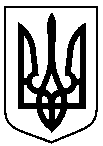                    Проєкт                оприлюднено«___»_________ 2023 р.від                                   №            -МРм. СумиПро розгляд електронної петиції «Про побудову укриття в ЗДО № 27 «Світанок» та ЗОШ № 5»Редакція 1.